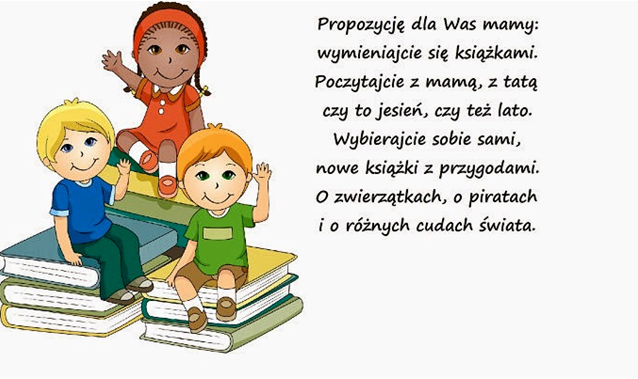 TRAKŲ GIMNAZIJA,  BIRUTĖS g.44,TRAKAISKAITYMAS – ŠEIMOS RITUALAS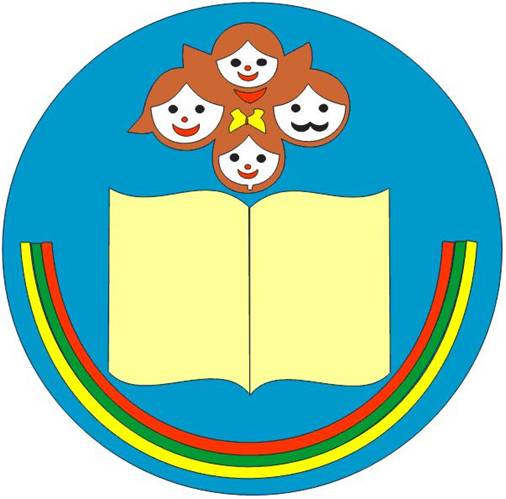 